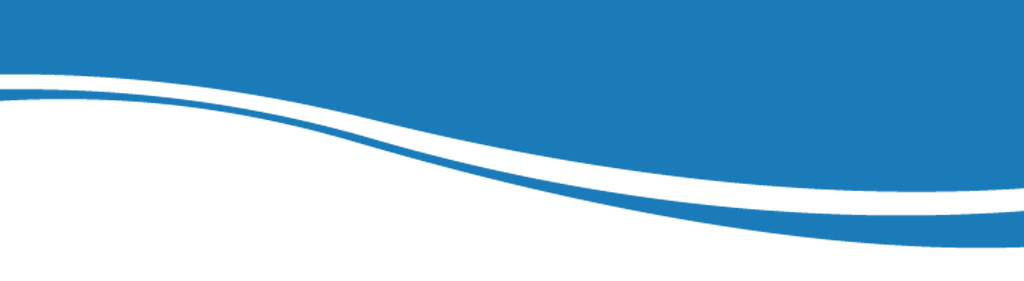 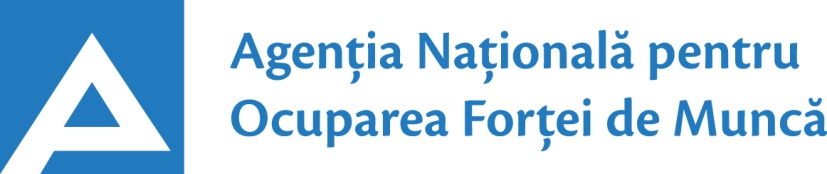 27.03.202324.01.2017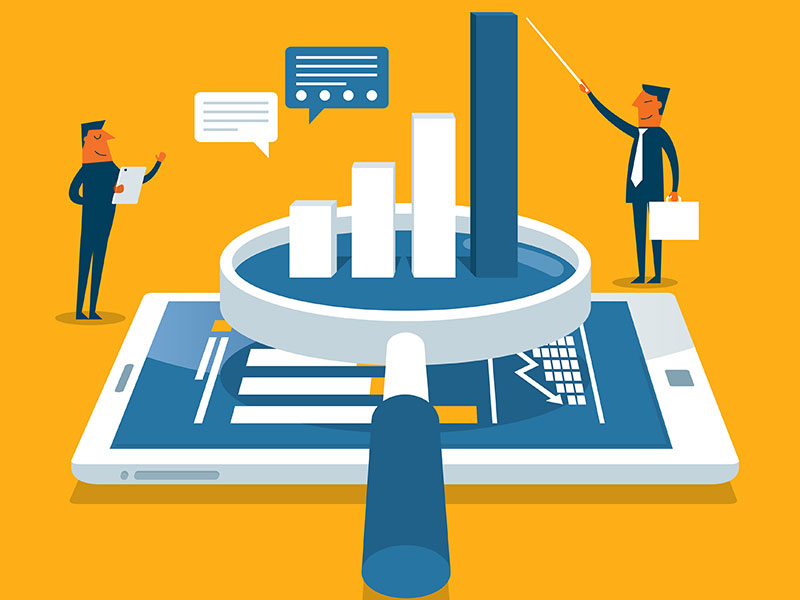  Observatorul pieței munciiConform  bazei de date a Agenției Naționale pentru Ocuparea Forței de Muncă la data de 27.03.2023 erau în evidență 11693 locuri de muncă vacante, care pot fi accesate atât de femei, cât și de bărbați.  În aspect teritorial, numărul locurilor de muncă vacante, disponibile în fiecare subdiviziune teritorială de ocupare a forței de muncă, constituie: Pentru persoanele cu nivel de instruire superior și mediu de specialitate sunt disponibile2719 locuri de muncă vacante, constituind cca 24% din numărul total de locuri vacante. Pentru persoanele cu nivel de instruire secundar profesional și pentru muncitori necalificați/muncitoare necalificate, Agenția Națională pentru Ocuparea Forței de Muncă oferă 8979locuri de muncă, ce constituie 76% din numărul total de locuri de muncă vacante:Sunt oferite următoarele locuri de muncă pentru muncitori necalificați/muncitoare necalificate:Persoanele aflate în căutarea unui loc de muncă, se pot adresa la subdiviziunile teritoriale pentru ocuparea forței de muncă, unde pot primi informații privind locurile vacante. Prezentul buletin este elaborat în concordanță cu „Clasificatorul ocupațiilor din Republica Moldova (CORM 006-21)”, aprobat prin ordinul Ministerului Muncii,Protecției Sociale nr. 11 din 12.11.2021.Directoare                                                          Raisa DOGARU Ex. D.GuşanSTOFMLocuri vacanteSTOFMLocuri vacantemun. Chișinău4930Briceni129Bălți1232Rîşcani115Ungheni767Glodeni110Ialoveni414Ocnița109UTAG374Căuşeni105Străşeni318Basarabeasca94Cimișlia256Leova91Anenii Noi251Soroca91Florești237Dondușeni69Edineţ235Telenești58Călăraşi221Drochia57Cantemir214Șoldănești44Orhei185Rezina43Nisporeni182Sângerei41Ștefan Vodă171Hînceşti38Cahul150Criuleni25Taraclia149Dubăsari23Făleşti145Domenii/grupe majore/ocupațiiLocuri vacanteTotalDin care:Tehnicieni/tehniciene, maiștri și alți specialiști asimilați/alte specialiste asimilate1408subofițer în domeniul ordinii publiceși securității statului – 574ofițer de urmărire penală – 284ofițer de investigații – 281subofițer de investigații – 70ofițer în domeniul ordinii publice și sec. statului – 55inspector/inspectoare în domeniul ordinii publiceși securității - 25inspector/inspectoare (diverse domenii) – 23tehnician/tehniciană (diverse domenii) – 23maistru (diverse domenii) – 20laborant/laborantă (diverse domenii) – 19maistru de instruire – 19inspector/inspectoare de securitate – 17agent/agentă (diverse domenii) – 12ofițer punte secund – 10controlor/controloare calitatea producției și proceselor tehnologice – 10subofițer în securitatea frontierei - 10agent/agentă în transporturi - 7tehnician/tehniciană mecanic(ă) – 6bucătar-șef/bucătăreasă-șefă - 5Specialiști/specialiste în diverse domenii de activitate503inginer/ingineră (diverse domenii) – 46manager (diverse ramuri) – 39expert/expertă criminalist(ă) - 38specialist/specialistă (diverse domenii) – 33șef/șefă (diverse domenii)  – 30șef/șefă echipă în industria prelucrătoare – 25jurisconsult/jurisconsultă – 18manager în vânzări – 17balerin/balerină - 17 director/directoare (diverse domenii) – 16inginer/ingineră silvic(ă) - 11merceolog/merceologă – 11secretar/secretară (diverse domenii) – 11redactor/redactoare – 10grefier/grefieră – 10aparatist principal – 10manager de oficiu – 10cercetător/cercetătoare științific(ă) – 9inginer/ingineră cadastral(ă) – 8 traducător/traducătoare - 8documentarist/ documentaristă – 8administrator/administratoare (diverse domenii) - 8inginer/ingineră tehnolog(ă) în industrie și producție - 7 șef/șefă oficiul poștal – 7editor coordonator/editoare /coordonatoareprograme TV – 7șef/șefă departament în alte ramuri - 7secretar al/secretară a consiliului raional – 7manager șef/șefă producție – 7mediator/mediatoare - 6producător/producătoare audio/video – 6inginer/ingineră chimist(ă) – 6inginer/ingineră electrician(ă) – 6specialist/specialistă în recrutare/resurse umane – 5solist/solistă de balet – 5inginer/ingineră mecanic(ă) - 5expert/expertă (diverse domenii) - 5tehnolog/tehnologă în industria alimentară – 5redactor prezentator/redactoare prezentatoare de televiziune – 4agronom/agronomă - 4 formator/formatoare – 4inginer/ingineră metrolog(ă) - 4 consultant/consultantă (diverse domenii) - 3Specialiști/specialiste în sănătate și asistență socială401medic specialist – 108asistent/asistentă medical(ă) – 64asistent/asistentă parental(ă) profesionist(ă) – 54medic medicină generală – 46medic medicină de familie – 28asistent/asistentă personal (ă) – 25asistent/asistentă social(ă) – 23asistent/asistentă social(ă)-comunitar(ă) – 12farmacist/farmacistă – 12asistent/asistentă medical(ă) specializat(ă) – 11asistent/asistentă medical(ă) comunitar(ă) – 9medic stomatolog generalist/specialist – 9maseur/maseuză – 8șef/șefă secție instituție medico-sanitară – 6felcer/felceră laborant(ă) – 6medic veterinar specialist - 5defectoscopist la controlul ultrasonic – 5kinetoterapeut/kinetoterapeută – 4laborant/laborantă microbiolg (ă) - 4Specialiști/specialiste în activități financiare și asigurări 138contabil/contabilă – 47agent/agentă de vânzări – 32contabil/contabilă șef(ă) – 14consultant/consultantă vânzări – 9reprezentant/reprezentantă comercial-tehnic(ă) – 8economist/economistă – 7specialist/specialistă în domeniul bancar/nebancar-7specialist/specialistă operațiuni financiar-bancare -5contabil/contabilă-casier(ă) – 5specialist/specialistă în problemele perceperii fiscale - 4Specialiști/specialiste în învățământ106educator/educatoare în educația timpurie – 22psiholog/psihologă – 14profesor/profesoară învăţământ primar/gimnazial/liceal/postliceal – 12psihopedagog/psihopedagogâ - 11asistent al/asistentă a educatorului/educatoarei – 9pedagog/pedagogă social(ă) – 8bibliotecar/bibliotecară – 7conducător/conducătoare muzical(ă) – 6profesor formator/profesoară formatoare de limbi străine – 5profesor/profesoară învățământul profesional – 4director/directoare instituție de educație timpurie- 4educator/educatoare în învățământul primar – 4Specialiști/specialiste IT85programator/programatoare - 53analist/analistă de afaceri în domeniul tehnologiei informaționale - 10manager șef/șefă în tehnologii informaționale și comunicații - 7consultant/consultantă în tehnologii informaționale și comunicare – 5specialist/specialistă integrare date – 4administrator/administratoare sisteme Linux - 3dezvoltator software - 3Specialiști/specialiste în instituțiile publice78specialist/specialistă în instituțiile/autoritățile publice – 78Industria ușoară2163cusător/cusătoreasăîn confecții/industria ușoară - 1945țesător/țesătoare – 66confecționer/confecționeră – 63încheietor tricotaje – 35termofinisor confecții – 26confecționer/confecționeră articole din piele și înlocuitori – 14cusător/cusătoreasă articole de curelărie – 10tricoter/tricoteră (tricoteză) – 4Transport și depozitare1402conducător/conducătoare auto/autocamion – 613conductor/conductoare – 376conducător/conducătoare de troleibuz – 279montator/montatoare cale ferată – 45mecanic/mecanică auto – 25lăcătuș auto – 24agent/agentă în transporturi - 10electrician-electronist auto – 8lăcătuș la repararea materialului rulant la calea ferată – 8lăcătuș-revizie și reparare a locomotivelor – 6electromecanic de tren - 4motorist/motoristă - 4Muncitori calificați/ muncitoare calificate și lucrători/lucrătoare din domeniul artizanal1091legător/legătoare filoane, cabluri și conductori – 187montator/montatoare în industria construcțiilorde automobile – 60confecționer/confecționeră cablaje auto – 56asamblor/asambloare cabluri electrice - 56preparator/preparatoare înghețată – 50asamblor/asambloare echipamente electrice și electronice – 49extractor-puitor de semifabricate și articole gata-42prelucrător/prelucrătoare păsări/pește – 40montator/montatoare subansamble în industria construcțiilor de automobile – 38electrician/electriciană – 36electrogazosudor/electrogazosudoriță – 35sudor/sudoriță inclusiv cu gaze – 34electromontor/lăcătuș-electromontor – 26montator/montatoare – 24asamblor/asambloare jucării – 24electromontor rețele de contactlăcătuș-reparator la instalații tehnologice – 23transport feroviar - 21montator/montatoare în producția de cabluri electrice – 20electromecanic ascensoare – 18montator/montatoare piese, articole și furnituri în industria încălțămintei și marochinărie – 17montator/montatoare linii cu cablu de telecomunicații – 15electrician/electriciană exploatare rețele electrice – 15sudor/sudoriță cu arc electric de argon - 15mecanic/mecanică repar. utilajului industrial – 14lăcătuș instalator tehnică sanitară – 13lăcătuș-electrician la repararea utilajuluielectric – 13asamblor/asambloare articole din lemn/mase plastice – 13aparatist la impregnare în industria textilă – 12electrosudor la mașinile automate și semiautomate - 12asamblor/asambloare (alte ramuri) – 11lăcătuș controlor în sistemul de gaze – 10preparator/preparatoare semipreparatedin carne – 10strungar/strungăriță – 9filator/filatoare – 9lăcătuș automatică, aparate de măsură și control -8lăcătuș la lucrările de asamblare mecanică – 8izolator/izolatoare termic (ă) - 8reglor/regloare utilaje în industria alimentară – 8asamblor-montator/asambloare/montatoare ștanțator/ștanțatoare metale - 7controlor/controloare materiale (diverse domenii)-7profiluri aluminiu și geam – 6bombonier/bombonieră – 5lăcătuș-mecanic/lăcătuș-montator în construcția și montarea structurilor metalice – 5stivuitor/stivuitoare – 4Operatori/operatoare și asamblori/asambloare de mașini și instalații893operator/operatoare la linii automate – 185operator/operatoare introducere, validare si prelucrare date – 157operator/operatoare la utilaje de cusutin industria confecțiilor – 153operator/operatoare  (alte domenii) – 90operator/operatoare la termoconexiuni în echipamente electrice - 47mașinist/mașinistă (alte domenii)  - 32operator/operatoare de interviu/pentru sondaje sociologice – 31operator/operatoare telecomunicații – 30operator/operatoare call center – 26mașinist/mașinistă la mașinade tăiat/prelucrat piatră - 23operator/operatoare în sala de cazane – 15operator/operatoare ghișeu bancă – 13mașinist/mașinistă la excavatorulcu o singură cupă – 13operator/operatoare la instalații de uscare a sedimentului - 12operator/operatoare la calculator și rețele - 10mașinist/mașinistă la autogreder – 9macaragiu/macaragistă – 8operator/operatoare la utilaje de cardat în industria textilă – 8operator/operatoare facturare - 7excavatorist/excavatoristă – 7 operator/operatoare la complexele și fermele zootehnice – 6operator/operatoare la utilaje de tricotat - 6mașinist/mașinistă la buldozer - 5Lucrători/lucrătoare în domeniul serviciilor și comerțului759casier/casieră (casieriță) – 194vânzător/vânzătoare produse alimentare/nealimentare – 172vânzător/vânzătoare consultant(ă) – 158bufetier/bufetieră – 52frizer/frizeriță – 37dispecer centru de alarmă – 20mecanic/mecanică - 15magaziner/magazineră – 14controlor/controloare calitate produse cu combustibil – 12poștaș/poștăriță  - 11alimentare/nealimentare – 10controlor-casier/controloare-casieriță – 10agent/agentă de pază – 9vânzător/vânzătoare la stațiile de alimentarepompier – 9manichiuristă/pedichiuristă - 8camerist-șef/cameristă-șefă – 7recepționer/recepționeră – 7agent/agentă în penitenciar – 5dispecer (diverse domenii) – 5responsabil/responsabilă logistică - 4Activități de cazare și alimentație publică241cofetar/cofetară (cofetăreasă) – 75bucătar/bucătăreasă – 69brutar/brutăreasă – 40chelner/chelneriță – 31pizzer - 14barman/barmaniță – 6patisier/patisieră - 6Agricultori/agricultoare și lucrători calificați/lucrătoare calificate în agricultură, silvicultură, acvacultură, piscicultură și pescuit238viticultor/viticultoare – 185tractorist/tractoristă – 31lucrător/lucrătoare calificat(ă) plantații și amenajare zonă verde – 11lucrător/lucrătoare calificat(ă) în creșterea animalelor - 7prelucrător/prelucrătoare vin brut - 4Construcții112fierar - betonist – 51muncitor-constructor/muncitoare-constructoare în lucrări de beton – 14muncitor-constructor/muncitoare constructoare bârne, cărămidă, piatră - 12tâmplar/tâmplăriță – 10betonist/betonistă – 9zugrav/zugravă (zugrăviță) – 7constructor/constructoare structuri monolite – 5tencuitor/tencuitoare – 4Alte ocupaţii356MeseriaLocuri vacanteTotalTotal1724Muncitor/muncitoare auxiliar(ă)462Muncitor/muncitoare necalificat(ă) în agricultură219Muncitor/muncitoare necalificat(ă) la asamblarea și montarea pieselor în industria prelucrătoare153Hamal139Îngrijitor/îngrijitoare încăperi 181Gardian/gardiancă public(ă) 60Muncitor/muncitoare necalificat(ă) diverse domenii59Controlor/controloare bilete, permise și etichete55Curier/curieră50Ambalator/ambalatoare manual(ă)37Măturător/măturătoare32Ucenic/ucenică28Expeditor/expeditoare27Muncitor/muncitoare forestier(ă) necalificat(ă)25Cititor/cititoare contoare 22Spălător/spălătoare vehicule22Spălător/spălătoare vase/veselă19Lucrător/lucrătoare salubrizare spații verzi17Îngrijitor/îngrijitoare animale17Completator/completatoare de mărfuri16Bucătar/bucătăreasă auxiliar(ă)14Infirmier/infirmieră  	12Sortator/sortatoare manual(ă)11Paznic/paznică9